Техническое задание к Договору – Счету:г. СевастопольOrganization, в лице Place Name действующий на основании ____________ именуемый в дальнейшем «Заказчик», с одной стороны, и ООО «Астрал Севастополь», в лице генерального директора Снежаны Вячеславовны Мягкой, действующей на основании Устава, именуемое в дальнейшем «Исполнитель»,с другой стороны, составили настоящее Техническое задание (далее – «Техническое задание») и пришли к соглашению определить следующие условия оказания Услуг по Договору:Наименование оказываемых услуг: Сайт-визиткаСфера деятельности компании Заказчика:Количество страничек сайта Заказчика:Технические требования к оказанию Услуг:  Цель оказания  Услуг: Персональное представительство в сети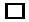 Размещение информации о компанииРазмещение информации о продукте, предлагаемом компаниейРазмещение контактной информацииСроки оказания Услуг: неделя. Вид оказываемых услуг: Архив исходных материалов, такие как макет сайта в формате psd, файлы верстки в формате html и набор файлов,  в своей совокупности образующий программный продукт (сайт).Условия оказания услуг: выезд к Заказчику , дистанционно .Порядок сдачи и приемки результатов: Акт оказания услуг.Создание сайта на основе требований Заказчика отраженных в БрифеСоздание сайта на основе требований Заказчика отраженных в БрифеСоздание сайта на основе требований Заказчика отраженных в БрифеПо запросу Заказчика:По запросу Заказчика:По запросу Заказчика:Регистрация доменного имени сайтаРегистрация доменного имени сайтаРегистрация доменного имени сайтаХостингХостингХостингТребования, предъявляемые к Заказчику - Бриф:Требования, предъявляемые к Заказчику - Бриф:Требования, предъявляемые к Заказчику - Бриф:Требования, предъявляемые к Заказчику - Бриф:1. Информация о компании:1. Информация о компании:1. Информация о компании:1. Информация о компании:Название проекта, для которого делается сайтНазвание проекта, для которого делается сайтНазвание проекта, для которого делается сайтОтветственное лицо ЗаказчикаОтветственное лицо ЗаказчикаОтветственное лицо ЗаказчикаКонтактные данные (Телефон, E-mail)Контактные данные (Телефон, E-mail)Контактные данные (Телефон, E-mail)Существующий сайт (если есть)Существующий сайт (если есть)Существующий сайт (если есть)Планируемый адрес сайтаПланируемый адрес сайтаПланируемый адрес сайтаЖелаемая дата сдачи проектаЖелаемая дата сдачи проектаЖелаемая дата сдачи проекта2. Информация об услугах2. Информация об услугах2. Информация об услугах2. Информация об услугахИнформация о продуктах, услугахИнформация о продуктах, услугахКонкуренты в сфере деятельности (ссылки не менее трех)Конкуренты в сфере деятельности (ссылки не менее трех)Компаньоны в сфере деятельности (ссылки не менее трех)Компаньоны в сфере деятельности (ссылки не менее трех)3. Информация о существующем фирменном стиле (да/нет)Наличие (да/нет)Есть ли исходник в кривых (да/нет)?ЛоготипФирменные цветаФирменный стильФирменные персонажи, образы На какой информации должен акцентировать дизайн внимание посетителя сайта?  На какой информации должен акцентировать дизайн внимание посетителя сайта?  На какой информации должен акцентировать дизайн внимание посетителя сайта? На слогане, лозунге компании (предоставьте слоган)На слогане, лозунге компании (предоставьте слоган)На информации о компании На информации о компании На услугах компанииНа услугах компанииНа координатах местоположения офиса компанииНа координатах местоположения офиса компанииНа визуальных образах, отражающих деятельность и подачу компании на рынкеНа визуальных образах, отражающих деятельность и подачу компании на рынкеНа новинках продукции и услуг компанииНа новинках продукции и услуг компанииНа уникальности услуг и продукции компанииНа уникальности услуг и продукции компанииНа выгодной ценовой политикеНа выгодной ценовой политикеДополнительно (опишите)Дополнительно (опишите)Технические требования к сайту (выделить подходящие варианты, где необходимо — дать развернутый ответ)Технические требования к сайту (выделить подходящие варианты, где необходимо — дать развернутый ответ)Технические требования к сайту (выделить подходящие варианты, где необходимо — дать развернутый ответ)Развертка страницыРазвертка страницыА) Фиксированная верстка. При изменении размера окна браузера блоки не поменяют свою ширину, а на мониторах с низким разрешением экрана появится полоса прокрутки;жесткая левосторонняя / правосторонняяжесткая по центруА) Фиксированная верстка. При изменении размера окна браузера блоки не поменяют свою ширину, а на мониторах с низким разрешением экрана появится полоса прокрутки;жесткая левосторонняя / правосторонняяжесткая по центруБ) Резиновая верстка. В зависимости от размера окна браузера, блоки изменят свою ширину;Б) Резиновая верстка. В зависимости от размера окна браузера, блоки изменят свою ширину;В) Адаптивная верстка. Воплощается в жизнь благодаря различным скриптам и заточена под определённые разрешения (320, 768, 1024 и т.д.). Изменение размера происходит рывками после того, как определённый уровень достигнут;В) Адаптивная верстка. Воплощается в жизнь благодаря различным скриптам и заточена под определённые разрешения (320, 768, 1024 и т.д.). Изменение размера происходит рывками после того, как определённый уровень достигнут;Г) Отзывчивая верстка. Представляет собой слияние адаптивной и резиновой верстки. Является самой сложной с технической точки зрения, но в то же время самой эффективной;Г) Отзывчивая верстка. Представляет собой слияние адаптивной и резиновой верстки. Является самой сложной с технической точки зрения, но в то же время самой эффективной;Д) Версия сайта для мобильных устройств. Фактически является созданием другого сайта с другим дизайном, версткой и URL адресом.Д) Версия сайта для мобильных устройств. Фактически является созданием другого сайта с другим дизайном, версткой и URL адресом.Типовая структура страницы (модульная сетка), размещение блоков на ней
Типовая структура страницы (модульная сетка), размещение блоков на ней
А)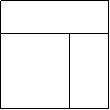 Б) 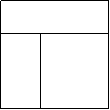 В) 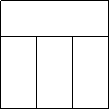 Технические параметры хостинга, на котором предполагается  размещение сайта или интернет-адрес хостера (описать)Технические параметры хостинга, на котором предполагается  размещение сайта или интернет-адрес хостера (описать)Система управления сайтом (Движок сайта):необходим статичный ресурс без системы управления сайтомИноеСистема управления сайтом (Движок сайта):необходим статичный ресурс без системы управления сайтомИноеНаполнение готового сайта информациейНаполнение готового сайта информациейНе требуетсяНе требуетсяТребуется. Материалы подготовлены и будут предоставлены заказчикомТребуется. Материалы подготовлены и будут предоставлены заказчикомОписание дизайна сайта (выделить подходящие варианты,где необходимо дать развернутый ответ)Описание дизайна сайта (выделить подходящие варианты,где необходимо дать развернутый ответ)Описание дизайна сайта (выделить подходящие варианты,где необходимо дать развернутый ответ)Укажите адреса сайтов, которые Вам нравятся по дизайну либо по другим параметрам. Кратко прокомментируйте каждый из них. Укажите адреса сайтов, которые Вам нравятся по дизайну либо по другим параметрам. Кратко прокомментируйте каждый из них. Укажите адреса сайтов, которые Вам не нравятся по дизайну либо по другим параметрам. Кратко прокомментируйте каждый из нихУкажите адреса сайтов, которые Вам не нравятся по дизайну либо по другим параметрам. Кратко прокомментируйте каждый из нихВыберите стилистику сайта: Выберите стилистику сайта: Выберите стилистику сайта: КонсервативныйКонсервативныйСтрогийСтрогийСтрогийСтрогийСовременныйСовременныйАбстрактныйАбстрактныйСтатичныйСтатичныйДинамичныйДинамичныйНа усмотрение дизайнера ИсполнителяНа усмотрение дизайнера ИсполнителяЦветовая гамма:Цветовая гамма:Цветовая гамма:только цвета фирменного стилятолько цвета фирменного стиляцвета фирменного стиля и любые сочетания с нимицвета фирменного стиля и любые сочетания с нимитолько кричащие, динамичные локальные цвета (красный, синий, желтый, зеленый)только кричащие, динамичные локальные цвета (красный, синий, желтый, зеленый)только мягкие пастельные цветатолько мягкие пастельные цветамонохром (черный, белый, оттенки серого)монохром (черный, белый, оттенки серого)другие приемлемые сочетания (перечислить)другие приемлемые сочетания (перечислить)кислотные флюорисцентные цветакислотные флюорисцентные цветаконтрастныеконтрастныеяркиеяркиена усмотрение дизайнерана усмотрение дизайнераИспользование графики:Использование графики:Графика не нужнаГрафика не нужнаАбстракцииАбстракцииЛюдиЛюдиЖивотныеЖивотныеРастенияРастенияТехникаТехникаБытовые предметыБытовые предметыНеживая природа (указать примеры)Неживая природа (указать примеры)ОрнаментыОрнаментыСпецифическая графика (предоставление материала обязательно)Специфическая графика (предоставление материала обязательно)На усмотрение дизайнераНа усмотрение дизайнераДругое (перечислить)Другое (перечислить)Насыщенность графикой:Насыщенность графикой:много графикимного графикисредняясредняяминимальнаяминимальнаяКоличество вариантов дизайна:12Другое (указать)Количество вариантов дизайна:12Другое (указать)Необходима ли флеш-анимация?НетДа (описать требования к анимации)Необходима ли флеш-анимация?НетДа (описать требования к анимации)Наличие счетчиков для сбора статистики да/нетНаличие счетчиков для сбора статистики да/нетИллюстрацииИллюстрацииНе требуются. На сайте предполагается использование готовых клипартов из стоков, а также простая графика.Не требуются. На сайте предполагается использование готовых клипартов из стоков, а также простая графика.Требуются. Все иллюстрации будут предоставлены заказчикомТребуются. Все иллюстрации будут предоставлены заказчикомТребуются. У заказчика есть конкретные требования к качеству и количеству иллюстраций (список требований приложить к брифу). Заказчик готов оплатить данный вид работТребуются. У заказчика есть конкретные требования к качеству и количеству иллюстраций (список требований приложить к брифу). Заказчик готов оплатить данный вид работТребуются. Заказчик хочет уникальную графику на проект, однако не имеет конкретного представления о ней. Заказчик готов доверить этот вопрос дизайнеру и оплатить данный вид работТребуются. Заказчик хочет уникальную графику на проект, однако не имеет конкретного представления о ней. Заказчик готов доверить этот вопрос дизайнеру и оплатить данный вид работПиктограммы (иконки)Пиктограммы (иконки)Иконки не нужныИконки не нужныИконки нужны и будут предоставлены заказчикомИконки нужны и будут предоставлены заказчикомИконки нужны, и их необходимо создать (указать место их применения в дизайне сайта, желаемый размер, тематику, стиль, если есть представление о них)Иконки нужны, и их необходимо создать (указать место их применения в дизайне сайта, желаемый размер, тематику, стиль, если есть представление о них)Создание карты проезда Требуется Не требуетсяСоздание карты проезда Требуется Не требуетсяОсобые пожелания по дизайнуОсобые пожелания по дизайну7. Структура страниц7. Структура страниц7. Структура страницБаннеры:Баннеры на страницах не планируютсяПланируются баннеры (указать количество, требования к расположению и размеры)Баннеры:Баннеры на страницах не планируютсяПланируются баннеры (указать количество, требования к расположению и размеры)8. Модули сайта (выбор необходимых функций сайта)Да/нетПримеры выполнения, адреса сайтовИнформационные блокиВеб-формы Фотогалерея / портфолиоТехническая поддержка (онлайн консультации)Другие (указать) «СОГЛАСОВАНО»ЗАКАЗЧИКPlaceOrganization___________ /____________/«___» __________  201_г.«СОГЛАСОВАНО»ИСПОЛНИТЕЛЬГенеральный директор ООО «Астрал Севастополь»___________ /____________/«___» __________  201_г.